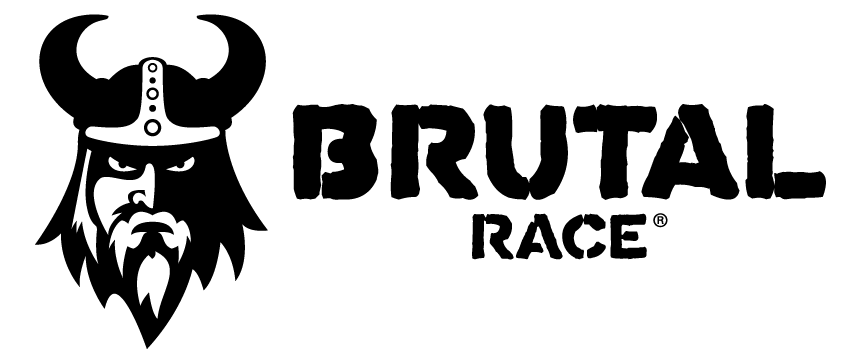 CERTIFICADO MÉDICO DE APTITUD FÍSICAPARA SER COMPLETADO Y FIRMADO POR EL MÉDICORp./Certifico que: ………………………………………………………………… con DNI N°: ………………………Fue evaluado desde el punto de vista médico, no presenta a la fecha contraindicaciones para realizar actividad física, encontrándose en condiciones de Salud aptas para la práctica de de actividad física. …………………………………………………………..........................Fecha de emisión: …………………………..………………………………………………………………………….Nombre y Apellido del Médico: ………………………………………………………………………………….Número de Matrícula del Médico (o sello): …………………………………………………………………